О признании утратившими силу постановлений администраций Алатырского района и сельских поселений об утверждении муниципальных программ «Повышение безопасности жизнедеятельности населения и территорий Алатырского района Чувашской Республики»В соответствии Бюджетным кодексом Российской Федерации, решением Собрания депутатов Алатырского муниципального округа от 14.12.2022 № 6/11 «О вопросах правопреемства», администрация Алатырского муниципального округапостановляет:Признать утратившими силу следующие постановления:администрации Алатырского района:от 26.04.2018 №124 «О внесении изменений в постановление администрации Алатырского района от 30.12.2013 г. № 766 «Об утверждении муниципальной программы «Повышение безопасности жизнедеятельности населения и территорий Алатырского района» на 2014-2020 годы»;от 28.11.2018 № 351 «О муниципальной программе Алатырского района «Повышение безопасности жизнедеятельности населения и территорий Алатырского района Чувашской Республики»;от 10.12.2018 № 368 «О внесении изменений в постановление администрации Алатырского района от 30.12.2013 г. № 766 «Об утверждении муниципальной программы «Повышение безопасности жизнедеятельности населения и территорий Алатырского района» на 2014-2020 годы»;от 20.03.2019 № 77 «О внесении изменений в постановление администрации Алатырского района № 351 от 28.11.2018 "О муниципальной программе Алатырского района "Повышение безопасности жизнедеятельности населения и территорий Алатырского района Чувашской Республики»;от 09.07.2019 № 199 «О внесении изменений в постановление администрации Алатырского района № 351 от 28.11.2018 «О муниципальной программе Алатырского района «Повышение безопасности жизнедеятельности населения и территорий Алатырского района Чувашской Республики»;от 28.08.2019 № 252 «О внесении изменений в постановление администрации Алатырского района № 351 от 28.11.2018 «О муниципальной программе Алатырского района «Повышение безопасности жизнедеятельности населения и территорий Алатырского района Чувашской Республики»;от 21.10.2019 № 324 «О внесении изменений в постановление администрации Алатырского района № 351 от 28.11.2018 «О муниципальной программе Алатырского района «Повышение безопасности жизнедеятельности населения и территорий Алатырского района Чувашской Республики»;от 25.12.2019 № 390 «О внесении изменений в постановление администрации Алатырского района № 351 от 28.11.2018  «О муниципальной программе Алатырского района «Повышение безопасности жизнедеятельности населения и территорий Алатырского района Чувашской Республики».от 22.01.2020 № 22 «О внесении изменений в постановление администрации Алатырского района № 351 от 28.11.2018 «О муниципальной программе Алатырского района «Повышение безопасности жизнедеятельности населения и территорий Алатырского района Чувашской Республики»;от 19.03.2020 № 105 «О внесении изменений в постановление администрации Алатырского района № 351 от 28.11.2018  «О муниципальной программе Алатырского района «Повышение безопасности жизнедеятельности населения и территорий Алатырского района Чувашской Республики»;от 22.06.2020 № 234 «О внесении изменений в постановление администрации Алатырского района № 351 от 28.11.2018 «О муниципальной программе Алатырского района «Повышение безопасности жизнедеятельности населения и территорий Алатырского района Чувашской Республики»;от 29.09.2020 № 327 «О внесении изменений в постановление администрации Алатырского района № 351 от 28.11.2018 «О муниципальной программе Алатырского района «Повышение безопасности жизнедеятельности населения и территорий Алатырского района Чувашской Республики»;от 23.11.2020 № 392 «О внесении изменений в постановление администрации Алатырского района № 351 от 28.11.2018 «О муниципальной программе Алатырского района «Повышение безопасности жизнедеятельности населения и территорий Алатырского района Чувашской Республики»;от 13.01.2021 № 9 «О внесении изменений в постановление администрации Алатырского района от 28.11.2018 № 351 «О муниципальной программе Алатырского района «Повышение безопасности жизнедеятельности населения и территорий Алатырского района Чувашской Республики»;от 15.03.2021 № 98 «О внесении изменений в постановление администрации Алатырского района от 28.11.2018 № 351 «О муниципальной программе Алатырского района «Повышение безопасности жизнедеятельности населения и территорий Алатырского района Чувашской Республики»;от 26.05.2021 № 175 «О внесении изменений в постановление администрации Алатырского района от 28.11.2018 № 351 «О муниципальной программе Алатырского района «Повышение безопасности жизнедеятельности населения и территорий Алатырского района Чувашской Республики»;от 25.11.2021 № 373 «О внесении изменений в постановление администрации Алатырского района от 28.11.2018 № 351 «О муниципальной программе Алатырского района «Повышение безопасности жизнедеятельности населения и территорий Алатырского района Чувашской Республики»;от 14.01.2022 № 14 «О внесении изменений в постановление администрации Алатырского района от 28.11.2018 № 351 «О муниципальной программе Алатырского района «Повышение безопасности жизнедеятельности населения и территорий Алатырского района Чувашской Республики»;от 29.04.2022 № 173 «О внесении изменений в постановление администрации Алатырского района от 28.11.2018 № 351 «О муниципальной программе Алатырского района «Повышение безопасности жизнедеятельности населения и территорий Алатырского района Чувашской Республики»;от 20.07.2022 № 281 «О внесении изменений в постановление администрации Алатырского района от 28.11.2018 № 351 «О муниципальной программе Алатырского района «Повышение безопасности жизнедеятельности населения и территорий Алатырского района Чувашской Республики»;от 26.10.2022 № 421 «О внесении изменений в постановление администрации Алатырского района от 28.11.2018 № 351 «О муниципальной программе Алатырского района «Повышение безопасности жизнедеятельности населения и территорий Алатырского района Чувашской Республики»;администрации Алтышевского сельского поселения Алатырского района:от 31.12.2014 № 62 «Об утверждении Муниципальной программы Алтышевского сельского поселения Алатырского района «Повышение безопасности жизнедеятельности населения и территорий Алтышевского сельского поселения» на 2015-2020 годы»;от 26.11.2016 № 88 «О внесении изменений в постановление администрации сельского поселения от 31.12.2014 года № 62 «Об утверждении Муниципальной программы Алтышевского сельского поселения Алатырского района «Повышение безопасности жизнедеятельности населения и территорий Алтышевского сельского поселения» на 2015-2020 годы»;от 25.07.2017 № 70 «О внесении изменений в постановление администрации Алтышевского сельского поселения от 31.12.2014 года № 62 « «Об утверждении муниципальной программы Алтышевского сельского поселения Алатырского района «Повышение безопасности жизнедеятельности населения и территорий Алтышевского сельского поселения» на 2015–2020 годы»;от 25.04.2018 № 34 «О внесении изменений в постановление администрации Алтышевского сельского поселения от 31.12.2014 года № 62 «Об утверждении муниципальной программы Алтышевского сельского поселения Алатырского района «Повышение безопасности жизнедеятельности населения и территорий Алтышевского сельского поселения» на 2015-2020 годы»;от 20.11.2018 № 94 «О внесении изменений в постановление администрации сельского поселения от 31.12.2014 года № 62 «Об утверждении Муниципальной программы Алтышевского сельского поселения Алатырского района «Повышение безопасности жизнедеятельности населения и территорий Алтышевского сельского поселения» на 2015-2020 годы»;от 25.01.2019 № 13 «Об утверждении муниципальной программы Алтышевского сельского поселения «Повышение безопасности жизнедеятельности населения и территорий»;от 14.02.2020 № 15 «О внесении изменений в муниципальную программу Алтышевского сельского поселения «Повышение безопасности жизнедеятельности населения и территорий», утвержденную постановлением администрации Алтышевского сельского поселения от 25 января 2019 года № 13»;от 05.02.2021 № 12 «О внесении изменений в муниципальную программу Алтышевского сельского поселения «Повышение безопасности жизнедеятельности населения и территорий», утвержденную постановлением администрации Алтышевского сельского поселения от 25 января 2019 года № 13»;от 20.01.2022 № 12 «О внесении изменений в  муниципальную программу Алтышевского сельского поселения «Повышение безопасности жизнедеятельности населения и территорий», утвержденную постановлением администрации Алтышевского сельского поселения от 25 января 2019 года № 13»;от 20.10.2022 № 62 «О внесении изменений в  муниципальную программу Алтышевского сельского поселения «Повышение безопасности жизнедеятельности населения и территорий», утвержденную постановлением администрации Алтышевского сельского поселения от 25 января 2019 года № 13»;администрации Атратского сельского поселения Алатырского района:от 29.12.2018 № 131 «Об утверждении муниципальной программы Атратского сельского поселения "Повышение безопасности жизнедеятельности населения и территорий»;от 27.01.2020 № 16 «О внесении изменений в муниципальную программу Атратского сельского поселения «Повышение безопасности жизнедеятельности населения и территорий», утверждённую постановлением администрации Атратского сельского поселения от 29 декабря 2018г. № 131»;от 12.03.2020 № 37 «О внесении изменений в муниципальную программу Атратского сельского поселения «Повышение безопасности жизнедеятельности населения и территорий», утверждённую постановлением администрации Атратского сельского поселения от 29 декабря 2018г. № 131»;от 16.02.2021 № 15 «О внесении изменений в муниципальную программу Атратского сельского поселения «Повышение безопасности жизнедеятельности населения и территорий», утверждённую постановлением администрации Атратского сельского поселениия от 29 декабря 2018г. № 131»;от 26.01.2022 № 11 «О внесении изменений в муниципальную программу Атратского сельского поселения «Повышение безопасности жизнедеятельности населения и территорий», утверждённую постановлением администрации Атратского сельского поселениия от 29 декабря 2018г. № 131.»;от 29.04.2022 № 34 «О внесении изменений в муниципальную программу Атратского сельского поселения «Повышение безопасности жизнедеятельности населения и территорий», утверждённую постановлением администрации Атратского сельского поселения от 29 декабря 2018г. № 131.»;администрации Ахматовского сельского поселения Алатырского района:от 31.12.2014 № 74 «Об утверждении муниципальной программы Ахматовского сельского поселения Алатырского района Чувашской Республики «Повышение безопасности жизнедеятельности населения и территорий Ахматовского сельского поселения Алатырского района Чувашской Республики» на 2015–2020 годы»;от 31.12.2015 № 85 «О внесении изменений в постановление администрации сельского поселения от 31.12.2014 года № 74 «Об утверждении Муниципальной программы Ахматовского сельского поселения Алатырского района «Повышение безопасности жизнедеятельности населения и территорий Ахматовского сельского поселения» на 2015-2020 годы»;от 23.11.2016 № 55 «О внесении изменений в постановление администрации сельского поселения от 31.12.2014 года № 74 «Об утверждении Муниципальной программы Ахматовского сельского поселения Алатырского района «Повышение безопасности жизнедеятельности населения и территорий Ахматовского сельского поселения» на 2015-2020 годы»;от 19.12.2018 № 60 «О внесении изменений в постановление администрации сельского поселения от 31.12.2014 года № 74 «Об утверждении Муниципальной программы Ахматовского сельского поселения Алатырского района «Повышение безопасности жизнедеятельности населения и территорий Ахматовского сельского поселения»;от 16.01.2019 № 3 «Об утверждении муниципальной программы Ахматовского сельского поселения «Повышение безопасности жизнедеятельности населения и территорий»;от 22.01.2019 № 18 «О внесении изменений в постановление администрации сельского поселения от 31.12.2014 года № 74 «Об утверждении Муниципальной программы Ахматовского сельского поселения Алатырского района «Повышение безопасности жизнедеятельности населения и территорий Ахматовского сельского поселения»;от 25.12.2019 № 121 «О внесении изменений в муниципальную программу Ахматовского сельского поселения «Об утверждении муниципальной программы Ахматовского сельского поселения «Повышение безопасности жизнедеятельности населения и территорий», утвержденную постановлением администрации Ахматовского сельского поселения от 16.01.2019 года № 3»;от 20.01.2020 № 13 «О внесении изменений в муниципальную программу Ахматовского сельского поселения «Об утверждении муниципальной программы Ахматовского сельского поселения «Повышение безопасности жизнедеятельности населения и территорий», утвержденную постановлением администрации Ахматовского сельского поселения от 16.01.2019 года № 3»;от 12.03.2020 № 39 «О внесении изменений в муниципальную программу Ахматовского сельского поселения «Об утверждении муниципальной программы Ахматовского сельского поселения «Повышение безопасности жизнедеятельности населения и территорий», утвержденную постановлением администрации Ахматовского сельского поселения от 16.01.2019 года № 3»;от 07.08.2020 № 88 «О внесении изменений в муниципальную программу Ахматовского сельского поселения «Об утверждении муниципальной программы Ахматовского сельского поселения «Повышение безопасности жизнедеятельности населения и территорий», утвержденную постановлением администрации Ахматовского сельского поселения от 16.01.2019 года № 3»;от 29.01.2021 № 7 «О внесении изменений в муниципальную программу Ахматовского сельского поселения «Об утверждении муниципальной программы Ахматовского сельского поселения «Повышение безопасности жизнедеятельности населения и территорий», утвержденную постановлением администрации Ахматовского сельского поселения от 16.01.2019 года № 3»;от 20.01.2022 № 6 «О внесении изменений в муниципальную программу Ахматовского сельского поселения «Об утверждении муниципальной программы Ахматовского сельского поселения «Повышение безопасности жизнедеятельности населения и территорий», утвержденную постановлением администрации Ахматовского сельского поселения от 16.01.2019 года № 3»;администрации Восходского сельского поселения Алатырского района:от 31.01.2018 №5 «О внесении изменений в муниципальную программу Восходского сельского поселения Алатырского района «Повышение безопасности жизнедеятельности населения и территорий Восходского сельского поселения» на 2015-2020 годы» , утвержденную постановлением администрации Восходского сельского поселения от 31.12.2014 года № 87»;от 22.01.2019 № 6 «Об утверждении муниципальной программы Восходского сельского поселения «Повышение безопасности жизнедеятельности населения и территорий»;от 21.05.2019 № 65 «О внесении изменений в муниципальную программу Восходского сельского поселения «Повышение безопасности жизнедеятельности населения и территорий», утвержденную постановлением от 22.01.2019 года № 6»;от 28.10.2019 № 107 «О внесении изменений в муниципальную программу Восходского сельского поселения «Повышение безопасности жизнедеятельности населения и территорий», утвержденную постановлением от 22.01.2019 года № 6»;от 27.02.2020 № 25 «О внесении изменений в муниципальную программу Восходского сельского поселения «Повышение безопасности жизнедеятельности населения и территорий», утвержденную постановлением от 22.01.2019 года № 6»;от 29.01.2021 № 3 «О внесении изменений в муниципальную программу Восходского сельского поселения «Повышение безопасности жизнедеятельности населения и территорий», утвержденную постановлением от 22.01.2019 года № 6»;от 19.01.2022 № 6 «О внесении изменений в муниципальную программу Восходского сельского поселения «Повышение безопасности жизнедеятельности населения и территорий», утвержденную постановлением от 22.01.2019 года № 6»;администрации Иваньково-Ленинское сельского поселения Алатырского района:от 29.12.2018 № 119 «Об утверждении муниципальной программы Иваньково-Ленинского сельского поселения «Повышение безопасности жизнедеятельности населения и территорий»;от 23.12.2019 № 115 «О внесении изменений в муниципальную программу Иваньково-Ленинского сельского поселения «Повышение безопасности жизнедеятельности населения и территорий», утвержденную постановлением администрации Иваньково-Ленинского сельского поселения от 29 декабря 2018 года № 119»;от 21.01.2020 № 6 «О внесении изменений в муниципальную программу Иваньково-Ленинского сельского поселения «Повышение безопасности жизнедеятельности населения и территорий», утвержденную постановлением администрации Иваньково-Ленинского сельского поселения от 29 декабря 2018 года № 119»;от 11.08.2020 № 78 «О внесении изменений в муниципальную программу Иваньково-Ленинского сельского поселения «Повышение безопасности жизнедеятельности населения и территорий», утвержденную постановлением администрации Иваньково-Ленинского сельского поселения от 29 декабря 2018 года № 119»;от 15.01.2021 № 15 «О внесении изменений в муниципальную программу Иваньково-Ленинского сельского поселения «Повышение безопасности жизнедеятельности населения и территорий», утвержденную постановлением администрации Иваньково-Ленинского сельского поселения от 29 декабря 2018 года № 119»;от 26.11.2021 № 82 «О внесении изменений в муниципальную программу Иваньково-Ленинского сельского поселения «Повышение безопасности жизнедеятельности населения и территорий», утвержденную постановлением администрации Иваньково-Ленинского сельского поселения от 29 декабря 2018 года № 119»;от 21.01.2022 № 3 «О внесении изменений в муниципальную программу Иваньково-Ленинского сельского поселения «Повышение безопасности жизнедеятельности населения и территорий», утвержденную постановлением администрации Иваньково-Ленинского сельского поселения от 29 декабря 2018 года № 119»;администрации Кирского сельского поселения Алатырского района:от 18.01.2019 № 1 «Об утверждении муниципальной программы Кирского сельского поселения «Повышение безопасности жизнедеятельности населения и территорий»;от 08.11.2019 № 106 «О внесении изменений в постановление администрации Кирского сельского поселения от 18.01.2019 г. № 1 «Об утверждении муниципальной программы Кирского сельского поселения «Повышение безопасности жизнедеятельности населения и территорий»;от 27.01.2020 № 21 «О внесении изменений в постановление администрации Кирского сельского поселения от 18.01.2019 г. № 1 «Об утверждении муниципальной программы Кирского сельского поселения «Повышение безопасности жизнедеятельности населения и территорий»;от 16.03.2020 № 37 «О внесении изменений в постановление администрации Кирского сельского поселения от 18.01.2019 г. № 1 «Об утверждении муниципальной программы Кирского сельского поселения «Повышение безопасности жизнедеятельности населения и территорий»;от 19.01.2021 № 10 «О внесении изменений в постановление администрации Кирского сельского поселения от 18.01.2019 г. № 1 «Об утверждении муниципальной программы Кирского сельского поселения «Повышение безопасности жизнедеятельности населения и территорий»;от 18.02.2022 № 10 «О внесении изменений в постановление администрации Кирского сельского поселения от 18.01.2019 г. № 1 «Об утверждении муниципальной программы Кирского сельского поселения «Повышение безопасности жизнедеятельности населения и территорий»;от 28.04.2022 № 38 «О внесении изменений в постановление администрации Кирского сельского поселения от 18.01.2019 г. № 1 «Об утверждении муниципальной программы Кирского сельского поселения «Повышение безопасности жизнедеятельности населения и территорий»;администрации Кувакинского сельского поселения Алатырского района:от 22.01.2019 № 10 «О внесении изменений в постановление администрации Кувакинского сельского поселения от 31.12.2014 года № 69 «Об утверждении муниципальной программы Кувакинского сельского поселения «Повышение безопасности жизнедеятельности населения и территорий Кувакинского сельского поселения» на 2015–2020 годы»;от 07.02.2019 № 14 «Об утверждении муниципальной программы Кувакинского сельского поселения «Повышение безопасности жизнедеятельности населения и территорий Чувашской Республики»;от 18.10.2019 № 92 «О внесении изменений в муниципальную программу Кувакинского сельского поселения «Повышение безопасности жизнедеятельности населения и территорий Чувашской Республики»;от 13.02.2020 № 14 «О внесении изменений в муниципальную программу Кувакинского сельского поселения «Повышение безопасности жизнедеятельности населения и территорий Чувашской Республики»;от 07.05.2020 № 58 «О внесении изменений в муниципальную программу Кувакинского сельского поселения «Повышение безопасности жизнедеятельности населения и территорий Чувашской Республики»;от 01.02.2021 № 12 «О внесении изменений в муниципальную программу Кувакинского сельского поселения «Повышение безопасности жизнедеятельности населения и территорий Чувашской Республики»;от 03.06.2021 № 40 «О внесении изменений в муниципальную программу Кувакинского сельского поселения «Повышение безопасности жизнедеятельности населения и территорий Чувашской Республики»;от 28.09.2021 № 65 «О внесении изменений в муниципальную программу Кувакинского сельского поселения «Повышение безопасности жизнедеятельности населения и территорий Чувашской Республики»;от 30.11.2021 № 82 «О внесении изменений в муниципальную программу Кувакинского сельского поселения «Повышение безопасности жизнедеятельности населения и территорий Чувашской Республики»;от 27.01.2022 № 5 «О внесении изменений в муниципальную программу Кувакинского сельского поселения «Повышение безопасности жизнедеятельности населения и территорий Чувашской республики»;администрации Междуреченского сельского поселения Алатырского района:от 17.01.2019 № 11 «Об утверждении муниципальной программы Междуреченского сельского поселения «Повышение безопасности жизнедеятельности населения и территорий»;от 21.01.2020 № 6 «О внесении изменений в постановление администрации Междуреченского сельского поселения Алатырского района Чувашской Республики № 11 от 17.01.2019г. «Об утверждении муниципальной программы Междуреченского сельского поселения «Повышение безопасности жизнедеятельности населения и территорий»;от 19.03.2020 № 36 «О внесении изменений в постановление администрации Междуреченского сельского поселения Алатырского района Чувашской Республики № 11 от 17.01.2019г. «Об утверждении муниципальной программы Междуреченского сельского поселения «Повышение безопасности жизнедеятельности населения и территорий»;от 20.08.2020 № 79 «О внесении изменений в постановление администрации Междуреченского сельского поселения Алатырского района Чувашской Республики № 11 от 17.01.2019г. «Об утверждении муниципальной программы Междуреченского сельского поселения «Повышение безопасности жизнедеятельности населения и территорий»;от 29.09.2020 № 87 «О внесении изменений в постановление администрации Междуреченского сельского поселения Алатырского района Чувашской Республики № 11 от 17.01.2019г. «Об утверждении муниципальной программы Междуреченского сельского поселения «Повышение безопасности жизнедеятельности населения и территорий»;от 24.11.2020 № 98 «О внесении изменений в постановление администрации Междуреченского сельского поселения Алатырского района Чувашской Республики № 11 от 17.01.2019г. «Об утверждении муниципальной программы Междуреченского сельского поселения «Повышение безопасности жизнедеятельности населения и территорий»;от 13.01.2021 № 5 «О внесении изменений в постановление администрации Междуреченского сельского поселения Алатырского района Чувашской Республики № 11 от 17.01.2019г. «Об утверждении муниципальной программы Междуреченского сельского поселения «Повышение безопасности жизнедеятельности населения и территорий»;от 01.07.2021 № 57 «О внесении изменений в постановление администрации Междуреченского сельского поселения Алатырского района Чувашской Республики № 11 от 17.01.2019 г. "Об утверждении муниципальной программы Междуреченского сельского поселения "Повышение безопасности жизнедеятельности населения и территорий»;от 12.11.2021 № 78 «О внесении изменений в постановление администрации Междуреченского сельского поселения Алатырского района Чувашской Республики № 11 от 17.01.2019г. «Об утверждении муниципальной программы Междуреченского сельского поселения «Повышение безопасности жизнедеятельности населения и территорий»;от 27.01.2022 № 8 «О внесении изменений в постановление администрации Междуреченского сельского поселения Алатырского района Чувашской Республики от 17.01.2019 г. №11 «Об утверждении муниципальной программы Междуреченского сельского поселения «Повышение безопасности жизнедеятельности населения и территорий»;администрации Миренского сельского поселения Алатырского района:от 29.12.2018 № 107 «Об утверждении муниципальной программы Миренского сельского поселения «Повышение безопасности жизнедеятельности населения и территорий Миренского сельского поселения»;от 17.12.2019 № 90 «О внесении изменений в муниципальную программу Миренского сельского поселения «Повышение безопасности жизнедеятельности населения и территорий Миренского сельского поселения»;от 26.12.2019 № 102 «О внесении изменений в муниципальную программу Миренского сельского поселения «Повышение безопасности жизнедеятельности населения и территорий Миренского сельского поселения»;от 22.01.2020 № 9 «О внесении изменений в муниципальную программу Миренского сельского поселения «Повышение безопасности жизнедеятельности населения и территорий Миренского сельского поселения»;от 10.03.2020 № 31 «О внесении изменений в муниципальную программу Миренского сельского поселения «Повышение безопасности жизнедеятельности населения и территорий Миренского сельского поселения»;от 05.06.2020 №74 «О внесении изменений в муниципальную программу Миренского сельского поселения «Повышение безопасности жизнедеятельности населения и территорий Миренского сельского поселения»;от 26.01.2021 № 9 «О внесении изменений в муниципальную программу Миренского сельского поселения «Повышение безопасности жизнедеятельности населения и территорий Миренского сельского поселения»;от 29.09.2021 № 74 «О внесении изменений в муниципальную программу Миренского сельского поселения «Повышение безопасности жизнедеятельности населения и территорий Миренского сельского поселения», утвержденную постановлением администрации Миренского сельского поселения от 29 декабря 2018 года №107»;от 29.01.2022 № 6 «О внесении изменений в муниципальную программу Миренского сельского поселения «Повышение безопасности жизнедеятельности населения и территорий Миренского сельского поселения», утвержденную постановлением администрации Миренского сельского поселения от 29 декабря 2018 года № 107»;от 27.10.2022 № 72 «О внесении изменений в муниципальную программу Миренского сельского поселения «Повышение безопасности жизнедеятельности населения и территорий Миренского сельского поселения», утвержденную постановлением администрации Миренского сельского поселения от 29 декабря 2018 года № 107»;администрации Новоайбесинского сельского поселения Алатырского района:от 31.12.2014 года №42 «Об утверждении муниципальной программы Новоайбесинского сельского поселения Алатырского района Чувашской Республики «Повышение безопасности жизнедеятельности населения и территорий Новоайбесинского сельского поселения Алатырского района Чувашской Республики» на 2015–2020 годы»;от 13.02.2018 № 8 «О внесении изменений в постановление администрации Новоайбесинского сельского поселения от 31.12.2014 года №42 «Об утверждении муниципальной программы Новоайбесинского сельского поселения Алатырского района Чувашской Республики «Повышение безопасности жизнедеятельности населения и территорий Новоайбесинского сельского поселения Алатырского района Чувашской Республики» на 2015–2020 годы»;от 05.04.2018 № 21 «О внесении изменений в постановление администрации Новоайбесинского сельского поселения от 31.12.2014 года №42 «Об утверждении муниципальной программы Новоайбесинского сельского поселения Алатырского района Чувашской Республики «Повышение безопасности жизнедеятельности населения и территорий Новоайбесинского сельского поселения Алатырского района Чувашской Республики» на 2015–2020 годы»;от 10.10.2018 № 75 «О внесении изменений в постановление администрации Новоайбесинского сельского поселения от 31.12.2014 года №42 «Об утверждении муниципальной программы Новоайбесинского сельского поселения Алатырского района Чувашской Республики «Повышение безопасности жизнедеятельности населения и территорий Новоайбесинского сельского поселения Алатырского района Чувашской Республики» на 2015–2020 годы»;от 13.12.2018 № 101 «О внесении изменений в постановление администрации Новоайбесинского сельского поселения от 31.12.2014 года №42 «Об утверждении муниципальной программы Новоайбесинского сельского поселения Алатырского района Чувашской Республики «Повышение безопасности жизнедеятельности населения и территорий Новоайбесинского сельского поселения Алатырского района Чувашской Республики» на 2015–2020 годы»;от 16.01.2019 № 8 «Об утверждении муниципальной программы Новоайбесинского сельского поселения «Повышение безопасности жизнедеятельности населения и территорий Новоайбесинского сельского поселения»;от 05.06.2019 № 49 «О внесении изменений в муниципальную программу Новоайбесинского сельского поселения «Повышение безопасности жизнедеятельности населения и территорий», утвержденную постановлением от 16.01.2019 года №19»;от 25.02.2020 № 43 «О внесении изменений в муниципальную программу Новоайбесинского сельского поселения «Повышение безопасности жизнедеятельности населения и территорий», утвержденную постановлением администрации Новоайбесинского сельского поселения от 29 августа 2018 года № 55»;от 16.03.2020 № 51 «О внесении изменений в муниципальную программу Новоайбесинского сельского поселения «Повышение безопасности жизнедеятельности населения и территорий», утвержденную постановлением администрации Новоайбесинского сельского поселения от 29 августа 2018 года № 55»;от 15.01.2021 № 3 «О внесении изменений в муниципальную программу Новоайбесинского сельского поселения «Повышение безопасности жизнедеятельности населения и территорий», утвержденную постановлением администрации Новоайбесинского сельского поселения от 29 августа 2018 года № 55»;от 20.01.2022 № 9 «О внесении изменений в муниципальную программу Новоайбесинского сельского поселения «Повышение безопасности жизнедеятельности населения и территорий», утвержденную постановлением администрации Новоайбесинского сельского поселения от 29 августа 2018 года № 55»;от 29.04.2022 № 37 «О внесении изменений в муниципальную программу Новоайбесинского сельского поселения «Повышение безопасности жизнедеятельности населения и территорий», утвержденную постановлением администрации Новоайбесинского сельского поселения от 29 августа 2018 года № 55»;администрации Октябрьского сельского поселения Алатырского района:от 27.12.2017 № 116 «О внесении изменений в муниципальную программу «Повышение безопасности жизнедеятельности населения и территорий Октябрьского сельского поселения» на 2015-2020 годы, утвержденную постановлением администрации Октябрьского сельского поселения от 31.12.2014 года № 64»;от 18.01.2019 № 2 «Об утверждении муниципальной программы Октябрьского сельского поселения «Повышение безопасности жизнедеятельности населения и территорий»;от 24.05.2019 № 50 «О внесении изменений в муниципальную программу Октябрьского сельского поселения «Повышение безопасности жизнедеятельности населения и территорий», утвержденную постановлением от 18.01.2019 года № 2»;от 25.12.2019 № 105 «О внесении изменений в муниципальную программу Октябрьского сельского поселения «Повышение безопасности жизнедеятельности населения и территорий», утвержденную постановлением от 18.01.2019 года № 2»;от 27.02.2020 № 18 «О внесении изменений в муниципальную программу Октябрьского сельского поселения «Повышение безопасности жизнедеятельности населения и территорий», утвержденную постановлением от 18.01.2019 года № 2»;от 24.04.2020 № 43 «О внесении изменений в муниципальную программу Октябрьского сельского поселения «Повышение безопасности жизнедеятельности населения и территорий», утвержденную постановлением от 18.01.2019 года № 2»;от 16.02.2021 № 15 «О внесении изменений в муниципальную программу Октябрьского сельского поселения «Повышение безопасности жизнедеятельности населения и территорий», утвержденную постановлением от 18.01.2019 года № 2»;от 22.03.2021 № 24 «О внесении изменений в муниципальную программу Октябрьского сельского поселения «Повышение безопасности жизнедеятельности населения и территорий», утвержденную постановлением от 18.01.2019 года № 2»;от 02.06.2021 № 42 «О внесении изменений в муниципальную программу Октябрьского сельского поселения «Повышение безопасности жизнедеятельности населения и территорий», утвержденную постановлением от 18.01.2019 года № 2»;от 25.11.2021 № 76 «О внесении изменений в муниципальную программу Октябрьского сельского поселения "Повышение безопасности жизнедеятельности населения и территорий", утвержденную постановлением администрации Октябрьского сельского поселения от 18 января 2019 года № 2»;администрации Первомайского сельского поселения Алатырского района:от 22.01.2019 № 8 «Об утверждении муниципальной программы Первомайского сельского поселения «Повышение безопасности жизнедеятельности населения и территорий»;от 24.05.2019 № 42 «О внесении изменений в постановление администрации Первомайского сельского поселения №8 от 22.01.2019 «Об утверждении муниципальной программы Первомайского сельского поселения «Повышение безопасности жизнедеятельности населения и территорий»;от 25.12.2019 № 99 «О внесении изменений в постановление администрации Первомайского сельского поселения от 22.01.2019 №8 «Об утверждении муниципальной программы Первомайского сельского поселения «Повышение безопасности жизнедеятельности населения и территорий»;от 28.01.2020 № 4 «О внесении изменений в постановление администрации Первомайского сельского поселения от 22.01.2019 № 8 «Об утверждении муниципальной программы Первомайского сельского поселения «Повышение безопасности жизнедеятельности населения и территорий»;от 21.12.2020 № 88 «О внесении изменений в постановление администрации Первомайского сельского поселения от 22.01.2019 № 8 «Об утверждении муниципальной программы Первомайского сельского поселения «Повышение безопасности жизнедеятельности населения и территорий»;от 20.02.2021 № 3 «О внесении изменений в постановление администрации Первомайского сельского поселения от 22.01.2019 № 8 «Об утверждении муниципальной программы Первомайского сельского поселения «Повышение безопасности жизнедеятельности населения и территорий»;от 28.01.2022 № 4 «О внесении изменений в постановление администрации Первомайского сельского поселения от 22.01.2019 №8  «Об утверждении муниципальной программы Первомайского сельского поселения «Повышение безопасности жизнедеятельности населения и территорий»;от 01.08.2022 № 48 «О внесении изменений в постановление администрации Первомайского сельского поселения от 22.01.2019 № 8 «Об утверждении муниципальной программы Первомайского сельского поселения «Повышение безопасности жизнедеятельности населения и территорий»;от 28.10.2022 № 61 «О внесении изменений в постановление администрации Первомайского сельского поселения от 22.01.2019 № 8 «Об утверждении муниципальной программы Первомайского сельского поселения «Повышение безопасности жизнедеятельности населения и территорий»;администрации Сойгинского сельского поселения Алатырского района:от 23.01.2019 № 10 «Об утверждении муниципальной программы Сойгинского сельского поселения «Повышение безопасности жизнедеятельности населения и территорий»;от 5 февраля 2021 г. № 9 "О внесении изменений в муниципальную программу Сойгинского сельского поселения "Повышение безопасности жизнедеятельности населения и территорий";от 17.02.2020 № 18 «О внесении изменений в муниципальную программу Сойгинского сельского поселения «Повышение безопасности жизнедеятельности населения и территорий»;от 20.03.2020 № 30 «О внесении изменений в муниципальную программу Сойгинского сельского поселения «Повышение безопасности жизнедеятельности населения и территорий»;от 05.02.2021 № 9 «О внесении изменений в муниципальную программу Сойгинского сельского поселения «Повышение безопасности жизнедеятельности населения и территорий»;от 29.11.2021 № 80 «О внесении изменений в муниципальную программу Сойгинского сельского поселения «Повышение безопасности жизнедеятельности населения и территорий»;от 10.02.2022 № 11 «О внесении изменений в муниципальную программу Сойгинского сельского поселения «Повышение безопасности жизнедеятельности населения и территорий»;администрации Староайбесинского сельского поселения Алатырского района:от 10.01.2019 № 2 «О муниципальной программе Староайбесинского сельского поселения «Повышение безопасности жизнедеятельности населения и территорий Староайбесинского сельского поселения»;от 22.01.2020 № 6 «О внесении изменений в муниципальную программу Староайбесинского сельского поселения «Повышение безопасности жизнедеятельности населения и территорий Староайбесинского сельского поселения»;от 18.03.2020 № 33 «О внесении изменений в муниципальную программу Староайбесинского сельского поселения «Повышение безопасности жизнедеятельности населения и территорий Староайбесинского сельского поселения»;от 05.02.2021 № 8 «О внесении изменений в муниципальную программу Староайбесинского сельского поселения «Повышение безопасности жизнедеятельности населения и территорий Староайбесинского сельского поселения»;от 22.03.2021 № 23 «О внесении изменений в муниципальную программу Староайбесинского сельского поселения «Повышение безопасности жизнедеятельности населения и территорий Староайбесинского сельского поселения»;от 22.05.2021 № 49 «О внесении изменений в муниципальную программу Староайбесинского сельского поселения «Повышение безопасности жизнедеятельности населения и территорий Староайбесинского сельского поселения»;от 28.09.2021 № 78 «О внесении изменений в муниципальную программу Староайбесинского сельского поселения «Повышение безопасности жизнедеятельности населения и территорий Староайбесинского сельского поселения»;от 20.01.2022 № 12 «О внесении изменений в муниципальную программу Староайбесинского сельского поселения «Повышение безопасности жизнедеятельности населения и территорий Староайбесинского сельского поселения»;от 04.05.2022 № 38 «О внесении изменений в муниципальную программу Староайбесинского сельского поселения «Повышение безопасности жизнедеятельности населения и территорий Староайбесинского сельского поселения»;от 28.10.2022 № 68 «О внесении изменений в муниципальную программу Староайбесинского сельского поселения «Повышение безопасности жизнедеятельности населения и территорий Староайбесинского сельского поселения»;администрации Стемасского сельского поселения Алатырского района:от 31.12.2014 № 56 «Об утверждении муниципальной программы Стемасского сельского поселения Алатырского района Чувашской Республики «Повышение безопасности жизнедеятельности населения и территорий Стемасского сельского поселения Алатырского района Чувашской Республики» на 2015–2020 годы»;от 01.03.2018 № 11 «О внесении изменений в постановление администрации сельского поселения от 31.12.2014 года № 56 «Об утверждении Муниципальной программы Стемасского сельского поселения Алатырского района «Повышение безопасности жизнедеятельности населения и территорий Стемасского сельского поселения» на 2015-2020 годы»;от 18.01.2019 № 3 «Об утверждении муниципальной программы Стемасского сельского поселения «Повышение безопасности жизнедеятельности населения и территорий»;от 27.04.2020 № 47 «О внесении изменений в муниципальную программу Стемасского сельского поселения «Повышение безопасности жизнедеятельности населения и территорий»;от 22.01.2021 № 1 «О внесении изменений в муниципальную программу Стемасского сельского поселения "Повышение безопасности жизнедеятельности населения и территорий";от 31.01.2022 № 6 «О внесении изменений в муниципальную программу Стемасского сельского поселения «Повышение безопасности жизнедеятельности населения и территорий» утвержденную постановлением администрации Стемасского сельского поселения от 18 января 2019 г № 3»;администрации Чуварлейского сельского поселения Алатырского района:от 29.12.2018 № 121 «Об утверждении муниципальной программы Чуварлейского сельского поселения «Повышение безопасности жизнедеятельности населения и территорий»;от 27.01.2020 № 15 «О внесении изменений в муниципальную программу Чуварлейского сельского поселения «Повышение безопасности жизнедеятельности населения и территорий»;от 26.03.2020 № 49 «О внесении изменений в муниципальную программу Чуварлейского сельского поселения «Повышение безопасности жизнедеятельности населения и территорий»;от 21.01.2021 № 8 «О внесении изменений в муниципальную программу Чуварлейского сельского поселения «Повышение безопасности жизнедеятельности населения и территорий»;от 13.08.2021 № 71 «О внесении изменений в муниципальную программу Чуварлейского сельского поселения «Повышение безопасности жизнедеятельности населения и территорий»;от 07.02.2022 № 11 «О внесении изменений в муниципальную программу Чуварлейского сельского поселения «Повышение безопасности жизнедеятельности населения и территорий»;от 29.04.2022 № 34 «О внесении изменений в муниципальную программу Чуварлейского сельского поселения «Повышение безопасности жизнедеятельности населения и территорий»;администрации Алатырского муниципального округа:от 27.01.2023 № 85 «О внесении изменений в постановление администрации Алатырского района № 351 от 28.11.2018 «О муниципальной программе Алатырского района «Повышение безопасности жизнедеятельности населения и территорий Алатырского района Чувашской Республики»;от 27.01.2023 № 90 «О внесении изменений в постановление администрации Новоайбесинского сельского поселения от 16.01.2019 № 8 «Об утверждении муниципальной программы Новоайбесинского сельского поселения «Повышение безопасности жизнедеятельности населения и территорий Новоайбесинского сельского поселения»;от 27.01.2023 № 92 «О внесении изменений в постановление администрации Междуреченского сельского поселения Алатырского района Чувашской Республики от 17.01.2019 г. № 11 «Об утверждении муниципальной программы Междуреченского сельского поселения «Повышение безопасности жизнедеятельности населения и территорий»;от 27.01.2023 № 109 «О внесении изменений в постановление администрации Чуварлейского сельского поселения от 29.12.2018 №121 «Повышение безопасности жизнедеятельности населения и территорий»;от 27.01.2023 № 135 «О внесении изменений в постановление администрации Сойгинского сельского поселения Алатырского района Чувашской Республики от 23.01.2019 № 10 «Об утверждении муниципальной программы Сойгинского сельского поселения «Повышение безопасности жизнедеятельности населения и территорий»;от 27.01.2023 № 140 «О внесении изменений в постановление администрации Иваньково-Ленинского сельского поселения Алатырского района от 29.12.2018 № 119 «Об утверждении муниципальной программы Иваньково-Ленинского сельского поселения «Повышение безопасности жизнедеятельности населения и территорий»;от 14.02.2023 № 178 «О внесении изменений в постановление администрации Первомайского сельского поселения от 22.01.2019 № 8 «Об утверждении муниципальной программы Первомайского сельского поселения «Повышение безопасности жизнедеятельности населения и территорий»;от 07.03.2023 № 272 «О внесении изменений в постановление администрации Восходского сельского поселения от 22.01.2019 № 6 «Об утверждении муниципальной программы Восходского сельского поселения «Повышение безопасности жизнедеятельности населения и территорий»;от 07.03.2023 № 277 «О внесении изменений в постановление администрации Кирского сельского поселения от 18.01.2019 № 1 «Об утверждении муниципальной программы Кирского сельского поселения «Повышение безопасности жизнедеятельности населения и территорий»;от 30.03.2023 № 366 «О внесении изменений в постановление администрации Кувакинского сельского поселения Алатырского района от 07.02.2019 №14 «Об утверждении муниципальной программы Кувакинского сельского поселения «Повышение безопасности жизнедеятельности населения и территорий Чувашской Республики»;от 05.04.2023 № 398 «О внесении изменений в постановление администрации Атратского сельского поселения Алатырского района Чувашской Республики от  29.12.2018 № 131 «Об утверждении муниципальной программы Атратского сельского поселения «Повышение безопасности жизнедеятельности населения и территорий»;от 05.04.2023 № 408 «О внесении изменений в постановление администрации Миренского сельского поселения Алатырского района от 29.12.2018 № 107 «Об утверждении муниципальной программы Миренского сельского поселения «Повышение безопасности жизнедеятельности населения и территорий Миренского сельского поселения»;от 11.04.2023 № 434 «О внесении изменений в постановление администрации Староайбесинского сельского поселения от 10.01.2019 № 2 «О муниципальной программе Староайбесинского сельского поселения «Повышение безопасности жизнедеятельности населения и территорий Староайбесинского сельского поселения»;от 21.04.2023 № 474 «О внесении изменений в постановление администрации Октябрьского сельского поселения Алатырского района от 18.01.2019 № 2 «Об утверждении муниципальной программы Октябрьского сельского поселения «Повышение безопасности жизнедеятельности населения и территорий»;от 16.06.2023 № 657 «О внесении изменений в постановление администрации Алтышевского сельского поселения Алатырского района Чувашской Республики от 25.01.2019 № 13 «Об утверждении муниципальной программы Алтышевского сельского поселения «Повышение безопасности жизнедеятельности населения и территорий».3. Настоящее постановление вступает в силу после его официального опубликования.Глава Алатырского муниципального округа                                                                                         Н.И. Шпилевая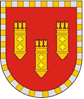 АДМИНИСТРАЦИЯ АЛАТЫРСКОГО МУНИЦИПАЛЬНОГО ОКРУГАЧУВАШСКОЙ РЕСПУБЛИКИПОСТАНОВЛЕНИЕ26.06.2023 № 683г. АлатырьУЛАТӐР МУНИЦИПАЛИТЕТ ОКРУГӖН АДМИНИСТРАЦИЙӖЧӐВАШ РЕСПУБЛИКИНЙЫШĂНУ26.06.2023 № 683Улатӑр г.